NAME: ………………………………………..……………………  INDEX NO: …………………….……SCHOOL: …………………………………………………………..  DATE: ……………..……….………CANDIDATE’S SIGNATURE: ………………….………………443/1AGRICULTUREPAPER 1JULY/AUGUST 2014TIME: 2 HOURS                      KISUMU WEST SUB-COUNTY JOINT EVALUATION 2014                                                 Kenya Certificate of Secondary Education (K.C.S.E) 	AGRICULTUREPAPER 1INSTRUCTIONS TO CANDIDATES:Write your name and index number in the spaces provided above.Sign and write the date of examination in the spaces provided above.This paper consists of three section A,B and CAnswer all the questions in section A and B Answer any two questions in section C.Answers should be written in the spaces provided in this booklet.FOR EXAMINERS USE ONLYThis paper consists of 8 printed pages. Candidates should check to ascertain that all pages are printed as indicated and that no questions are missing.SECTION A	(30 MARKS)Answer all questions in this section in the spaces provided.1.	Name four processes of biological weathering. 						       (2mks)…………………………………………………..…………………………………………………………………………………………………………..…………………………………………………………………………………………………………..…………………………………………………………………………………………………………..………………………………………………………2.	Name four types of records a maize farmer should keep 					       (2mks)…………………………………………………..…………………………………………………………………………………………………………..…………………………………………………………………………………………………………..…………………………………………………………………………………………………………..………………………………………………………3.	(a) What is mixed farming ? 								  	        (1mk)…………………………………………………..……………………………………………………… ………………………………………………..……………………………………………………… (b)Give three disadvantages of mixed farming to a small scale farming.          		    (1½mks)………………………………………………………………………………………………………………………………………………………………………………………………………………………………………………………………………………………………………………………………………………………………………………………………4.	State three ways in which trees improve soil productivity. 			      		    (1½mks)…………………………………………………..…………………………………………………………………………………………………………..…………………………………………………………………………………………………………..………………………………………………………5.	List four minimum tillage farming practices 					            	       (2mks)…………………………………………………..…………………………………………………………………………………………………………..…………………………………………………………………………………………………………..…………………………………………………………………………………………………………..………………………………………………………6.	Give two routine maintenance practices on water storage tanks. 				        (1mk)…………………………………………………..…………………………………………………………………………………………………………..………………………………………………………7.	List four examples of joint products in livestock production 				       (2mks)…………………………………………………..…………………………………………………………………………………………………………..…………………………………………………………………………………………………………..…………………………………………………………………………………………………………..………………………………………………………8.	State four examples of variable inputs in sorghum. 						       (2mks)…………………………………………………..…………………………………………………………………………………………………………..…………………………………………………………………………………………………………..…………………………………………………………………………………………………………..………………………………………………………9.	 State four effects of pests with both piercing and sucking mouth parts on crops. 		       (2mks)…………………………………………………..…………………………………………………………………………………………………………..…………………………………………………………………………………………………………..…………………………………………………………………………………………………………..………………………………………………………10.	State two ways of breaking seed dormancy during the preparation of planting materials.	        (1mk)…………………………………………………..…………………………………………………………………………………………………………..………………………………………………………11.	 State three importance of tissue culture in crop production 			     		    (1½mks)…………………………………………………..…………………………………………………………………………………………………………..…………………………………………………………………………………………………………..………………………………………………………12.	List four financial documents that should be kept on a farm 				       (2mks)…………………………………………………..…………………………………………………………………………………………………………..…………………………………………………………………………………………………………..…………………………………………………………………………………………………………..………………………………………………………13.	State four advantages of applying lime as a measure of improving soil condition 		       (2mks)…………………………………………………..…………………………………………………………………………………………………………..…………………………………………………………………………………………………………..…………………………………………………………………………………………………………..………………………………………………………14.	State four effects of mass wasting 								       (2mks)…………………………………………………..…………………………………………………………………………………………………………..…………………………………………………………………………………………………………..…………………………………………………………………………………………………………..………………………………………………………15.	Define the following terms as used in crop production. 					      (3mks)Capping…………………………………………………..………………………………………………………De – suckering…………………………………………………..………………………………………………………Changing the cycle…………………………………………………..………………………………………………………16.	List three sources of organic matter in the soil 				       		    (1½mks)…………………………………………………..…………………………………………………………………………………………………………..…………………………………………………………………………………………………………..………………………………………………………SECTION B (20MARKS)Answer all the questions in this section in the spaces provided.17.	(a) The diagram below shows a method of forage preservation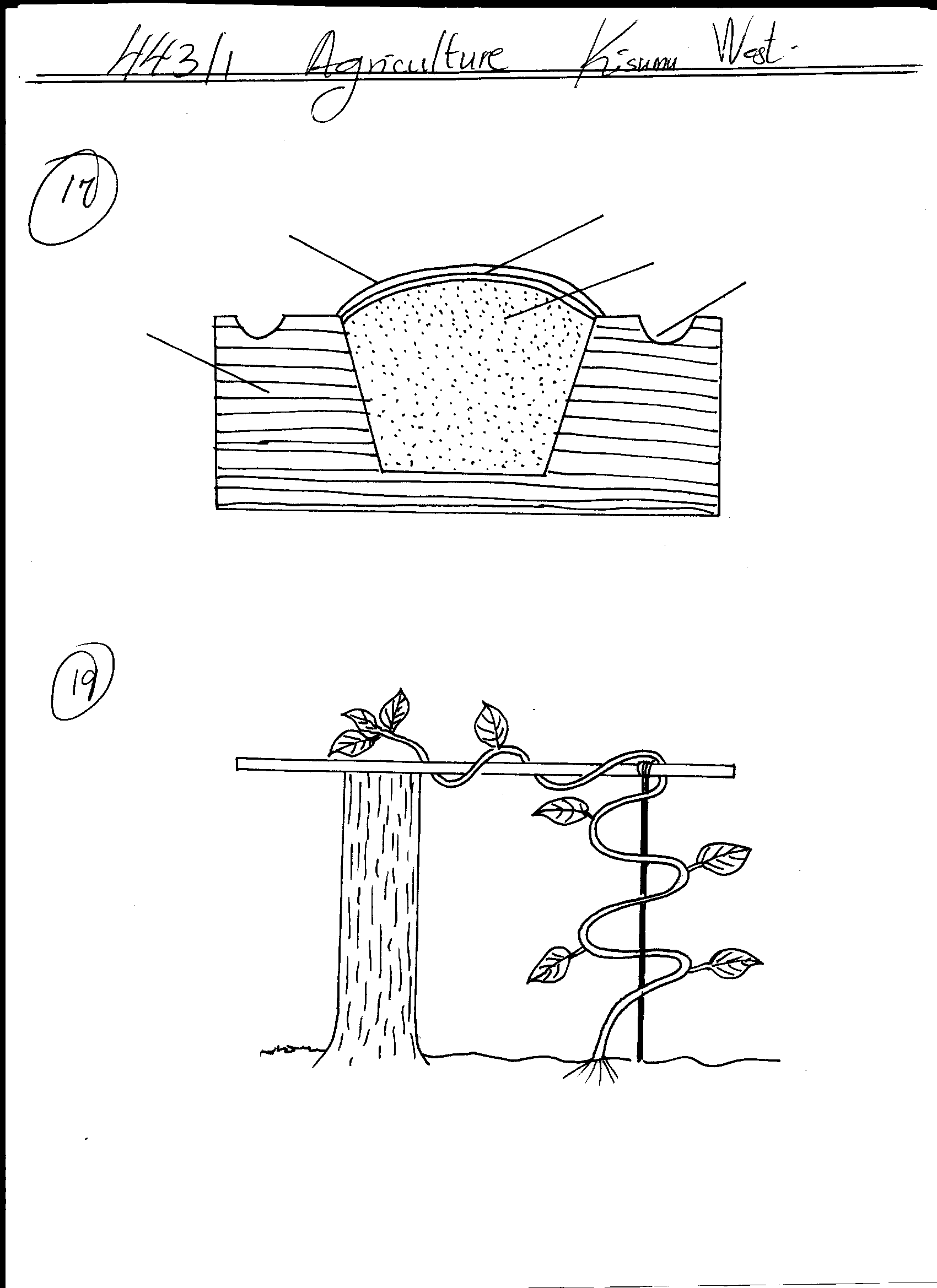 (i)Identify the structure illustrated above 							        (1mk)…………………………………………………..………………………………………………………	(ii) State the form in which the forage is preserved as illustrated above. 			        (1mk)…………………………………………………..…………………………………………………………………………………………………………..………………………………………………………	(iii) Give the role of each of the following in the structure above 				       (2mks)Polythene sheet: ………………….………………………………………………………………………………………………………………..………………………………………………………	ii         Drainage:………………..……………………………………………………………………….…………………………………………………..……………………………………………………… (b) Name one other method of forage preservation.						        (1mk)               …………………………………………………..…………………………………………………………………………………………………………..………………………………………………………18.	The following table gives the weekly demand and supply schedules of potatoes.Use the table to answer the following questionsWhat is the equilibrium price? 							  	        (1mk)…………………………………………………..…………………………………………………………………………………………………………..………………………………………………………State the effects of a government imposing a maximum price of:Ksh 5 per kg: 								  	        (1mk)…………………………………………………..…………………………………………………………………………………………………………..………………………………………………………Ksh. 7 per kg: 									        (1mk)…………………………………………………..…………………………………………………………………………………………………………..………………………………………………………If the government guaranteed a potato supply at price of Ksh . 7 per kg , what quantity would it have to purchase to maintain this price? 							        (1mk)…………………………………………………..…………………………………………………………………………………………………………..………………………………………………………d)  If alternatively the government bought all the potatoes on offer at Ksh. 7 kg , what  price would        it have to change the consumers to dispose of this quantity?       			        (1mk)…………………………………………………..…………………………………………………………………………………………………………..………………………………………………………19.	(a) The diagram below illustrates a field management practice carried out on a fruit crop.	(i)Identify the practice illustrated above. 					  	        (1mk)…………………………………………………..……………………………………………………… (ii) Give two reasons for carrying out the practice illustrated in the above diagram.     (2mks)…………………………………………………..……………………………………………………… …………………………………………………..……………………………………………………… (b) Give a reason why it is not advisable to use manure in carrot production.	  	        (1mk)…………………………………………………..…………………………………………………………………………………………………………..………………………………………………………20.	(a) What is land fragmentation ? 							  	        (1mk)…………………………………………………..…………………………………………………………………………………………………………..……………………………………………………… (b) State three causes of land fragmentation					            	       (3mks)…………………………………………………..…………………………………………………………………………………………………………..……………………………………………………… ………………………………………………….……………………………………………………… (c)State two objectives of settlement and resettlement. 					      (2mks)…………………………………………………..…………………………………………………………………………………………………………..………………………………………………………SECTION C (40 MARK)Answer any two questions in this section in the spaces provided at the end of the section21.	(a) State and explain any five cultural methods of controlling weeds 	         		     (10mks) (b) Explain the harmful effects of pests on crops 				         		     (10mks)22.	 (a)Describe field production of dry beans under the following sub headings:Land preparation: 						            	       (4mks)Planting									       (6mks) (b) Explain five ways by which a farmer can adjust to risks and uncertainty.        		     (10mks)23.	 (a)Describe ten safety precautions that should be taken when using herbicides to control weeds.                                                                                                                       				     (10mks) (b)Explain ten farming practices which help to conserve soil on a farm 	          		     (10mks)………………………………………………………………………………………………………………………………………………………………………………………………………………………………………………………………………………………………………………………………………………………………………………………………………………………………………………………………………………………………………………………………………………………………………………………………………………………………………………………………………………………………………………………………………………………………………………………………………………………………………………………………………………………………………………………………………………………………………………………………………………………………………………………………………………………………………………………………………………………………………………………………………………………………………………………………………………………………………………………………………………………………………………………………………………………………………………………………………………………………………………………………………………………………………………………………………………………………………………………………………………………………………………………………………………………………………………………………………………………………………………………………………………………………………………………………………………………………………………………………………………………………………………………………………………………………………………………………………………………………………………………………………………………………………………………………………………………………………………………………………………………………………………………………………………………………………………………………………………………………………………………………………………………………………………………………………………………………………………………………………………………………………………………………………………………………………………………………………………………………………………………………………………………………………………………………………………………………………………………………………………………………………………………………………………………………………………………………………………………………………………………………………………………………………………………………………………………………………………………………………………………………………………………………………………………………………………………………………………………………………………………………………………………………………………………………………………………………………………………………………………………………………………………………………………………………………………………………………………………………………………………………………………………………………………………………………………………………………………………………………………………………………………………………………………………………………………………………………………………………………………………………………………………………………………………………………………………………………………………………………………………………………………………………………………………………………………………………………………………………………………………………………………………………………………………………………………………………………………………………………………………………………………………………………………………………………………………………………………………………………………………………………………………………………………………………………………………………………………………………………………………………………………………………………………………………………………………………………………………………………………………………………………………………………………………………………………………………………………………………………………………………………………………………………………………………………………………………………………………………………………………………………………………………………………………………………………………………………………………………………………………………………………………………………………………………………………………………………………………………………………………………………………………………………………………………………………………………………………………………………………………………………………………………………………………………………………………………………………………………………………………………………………………………………………………………………………………………………………………………………………………………………………………………………………………………………………………………………………………………………………………………………………………………………………………………………………………………………………………………………………………………………………………………………………………………………………………………………SECTIONQUESTIONSMAX SCORECANDIDATES SCOREA1-1630B17-2020C20C20TOTAL90Price per  kg (shs)Demand in millions of kgs Supply in millions pf kgs10235993057836547415064545548394503235125